                                           Aubigny/Nère le 08 juin 2018.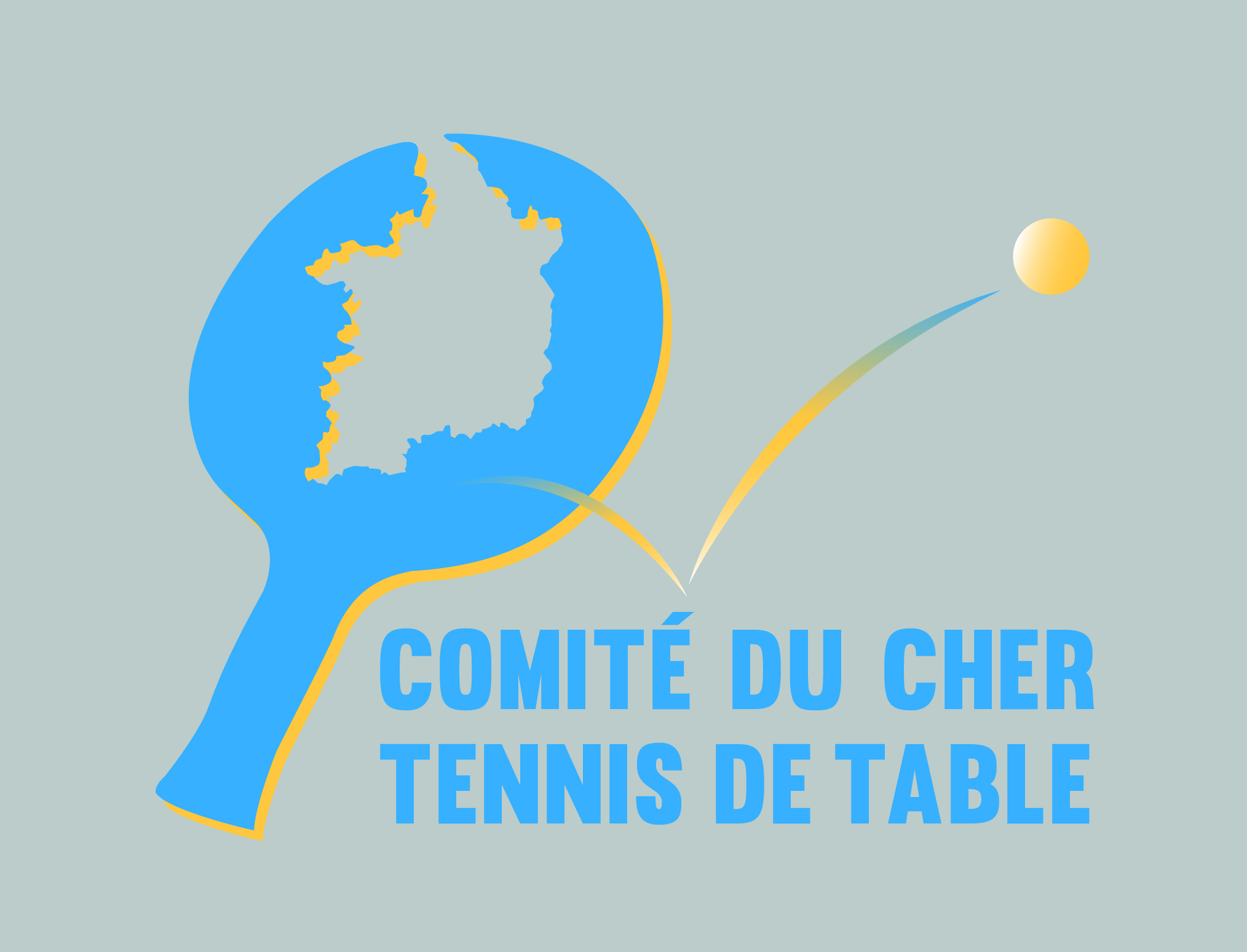 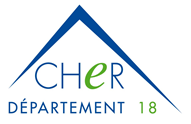 Assemblée générale : vendredi 29 juin  2018.Salle de tennis de Table. Enclos  des Charmes. 18 190 Bigny-VallenayyDe 19h à 19h30. Pointage des associations et gestion possible des comptes clubs avec le trésorier Jean-Yves Poirrier.De 19h30 à 21 h 30. Assemblée générale ordinaire :Accueil des personnalités.Adoption du procès-verbal de la précédente AG.Rapport moral du président sur la saison  écoulée.Présentation du bilan de chaque commission et présentation des modifications et perspectives pour la saison prochaine 2018/2019 par le responsable. Vous serez notamment amenés à vous prononcer sur le Championnat départemental par équipes. Les documents seront disponibles sur le site du comité, rubrique « AG 2018 »  au format PDF.Présentation du travail effectué par notre Agent de Développement, D.Sambol.Communication et commentaire du calendrier départemental de la saison 18/19.Présentation du budget prévisionnel 2018/2019.Questions diverses si elles n’ont pas été posées aux responsables lors des bilans.Remise des récompenses aux équipes, aux jeunes bénévoles  puis  des deux trophées du Ping 18  « Coup de cœur » et « Développement ».Election  complémentaire. Sur  17 postes, 4 seront   à pourvoir : 3 inoccupés à ce jour plus celui du président démissionnaire. Vous pouvez envoyer vos candidatures, avec les tâches que vous souhaiteriez mener,  directement par courriel à philippe.roger5@wanadoo.fr .De 21h30  à 22h. Vin d’honneur offert conjointement par la municipalité et le club.A partir de 22h. Buffet  sur réservation avant le 22 juin 2018.   Les personnes intéressées s’inscriront directement auprès de la Présidente du CP Bigny-Vallenay , Marie-Noëlle Thomas   par courriel à marie-noelle.moisson@laposte.fr . Le Buffet  froid qui aura lieu à proximité de la salle  est proposé au prix de 15   euros boissons comprises. Au plaisir de vous voir. Amitiés sportives. P. Roger, président du comité.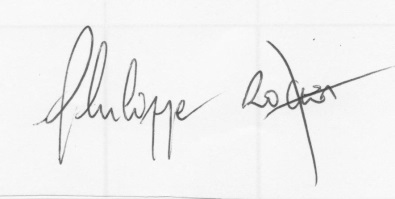 